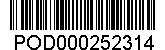 	  Ekotona s. r. o.  Průkopnická 116/18  747 20  VřesinaDodatek č. 1 k objednávce ev. č. OVs2920/0168 Nádrž Stěbořice, stavba č. 5581Předmětem dodatku č. 1 k objednávce ev. č. OVs2920/0168 je změna termínu dokončení a zpracování zprávy biologického hodnocení a průzkumu lokality pro výše plánovanou stavbu.Nový termín realizace díla:	do 27. 2. 2021Ostatní ujednání objednávky, tímto dodatkem nedotčená, zůstávají v platnosti. Ing. Břetislav Turečektechnický ředitelCo: OOK – p. Orlitová, zdePotvrzení zhotovitele o přijetí a akceptaci objednávky:(prosíme o vrácení kopie potvrzené objednávky zpět na naši adresu)Datum:   8.12.2020Podpis:   .......................................